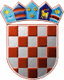 REPUBLIKA HRVATSKAOPĆINSKO IZBORNO POVJERENSTVOOPĆINE RAKOVICAKLASA: 013-03/21-01/01URBROJ: 2133/16-21-49Rakovica, 16. svibnja 2021.        Na osnovi članka 53. točke 10. i članka 86. Zakona o lokalnim izborima ("Narodne novine", broj 144/12, 121/16, 98/19, 42/20, 144/20 i 37/21, dalje: Zakon), Općinsko izborno povjerenstvo Općine Rakovica utvrdilo je i objavljujeREZULTATEIZBORA ČLANOVA OPĆINSKOG VIJEĆAOPĆINE RAKOVICAPROVEDENIH 16. SVIBNJA 2021.Nositelj kandidacijske liste: ZORAN LUKETIĆNositelj kandidacijske liste: DAMIR ŠPEHARNositelj kandidacijske liste: SEMIR ČOVIĆNositelj kandidacijske liste: ZORAN LUKETIĆNositelj kandidacijske liste: DAMIR ŠPEHARNositelj kandidacijske liste: SEMIR ČOVIĆNositelj kandidacijske liste: ZORAN LUKETIĆdobila je 6  mjesta te su s ove kandidacijske liste izabrani:Nositelj kandidacijske liste: DAMIR ŠPEHARdobila je 2  mjesta te su s ove kandidacijske liste izabrani:Nositelj kandidacijske liste: SEMIR ČOVIĆdobila je 1  mjesto te je s ove kandidacijske liste izabran:PREDSJEDNIKOPĆINSKOG IZBORNOG POVJERENSTVAOPĆINE RAKOVICAKRISTIJAN BITUNJACI.Od ukupno 2.141 birača upisanih u popis birača, glasovanju je pristupilo 823 birača, odnosno 38,44%, od čega je prema glasačkim listićima glasovalo 822 birača, odnosno 38,39%. Važećih listića bilo je 786, odnosno 95,62%. Nevažećih je bilo 36 listića, odnosno 4,38%.Od ukupno 2.141 birača upisanih u popis birača, glasovanju je pristupilo 823 birača, odnosno 38,44%, od čega je prema glasačkim listićima glasovalo 822 birača, odnosno 38,39%. Važećih listića bilo je 786, odnosno 95,62%. Nevažećih je bilo 36 listića, odnosno 4,38%.II.Pojedine kandidacijske liste dobile su sljedeći broj glasova:1.2.3.III.Kandidacijske liste koje su dobile najmanje 5% važećih glasova birača i koje na osnovi članka 84. stavka 1. Zakona sudjeluju u diobi mjesta u Općinskom vijeću Općine Rakovica su:Kandidacijske liste koje su dobile najmanje 5% važećih glasova birača i koje na osnovi članka 84. stavka 1. Zakona sudjeluju u diobi mjesta u Općinskom vijeću Općine Rakovica su:1.HRVATSKA DEMOKRATSKA ZAJEDNICA - HDZ2.HRVATSKA STRANKA PRAVA - HSP3.SOCIJALDEMOKRATSKA PARTIJA HRVATSKE - SDPIV.Na osnovi članaka 84. i 85. Zakona, utvrđuje se da su pojedine kandidacijske liste dobile sljedeći broj mjesta u Općinskom vijeću Općine Rakovica:Na osnovi članaka 84. i 85. Zakona, utvrđuje se da su pojedine kandidacijske liste dobile sljedeći broj mjesta u Općinskom vijeću Općine Rakovica:1.HRVATSKA DEMOKRATSKA ZAJEDNICA - HDZ1.ZORAN LUKETIĆ2.ANTE FRANJKOVIĆ3.IVAN VUKOVIĆ4.MILAN HODAK5.DAVOR SALOPEK6.JOSIPKA VUKOVIĆ2.HRVATSKA STRANKA PRAVA - HSP1.DAMIR ŠPEHAR2.BLANKA PAVLIĆ3.SOCIJALDEMOKRATSKA PARTIJA HRVATSKE - SDP1.SEMIR ČOVIĆ______________________________